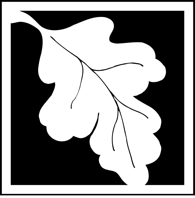 Massachusetts Department of Environmental Protection Bureau of Resource Protection - WetlandsWPA Form 9 – Enforcement OrderMassachusetts Wetlands Protection Act M.G.L. c. 131, §40 and the WestTisbury Wetlands Protection Bylaw and RegulationsMassachusetts Department of Environmental Protection Bureau of Resource Protection - WetlandsWPA Form 9 – Enforcement OrderMassachusetts Wetlands Protection Act M.G.L. c. 131, §40 and the WestTisbury Wetlands Protection Bylaw and RegulationsMassachusetts Department of Environmental Protection Bureau of Resource Protection - WetlandsWPA Form 9 – Enforcement OrderMassachusetts Wetlands Protection Act M.G.L. c. 131, §40 and the WestTisbury Wetlands Protection Bylaw and RegulationsMassachusetts Department of Environmental Protection Bureau of Resource Protection - WetlandsWPA Form 9 – Enforcement OrderMassachusetts Wetlands Protection Act M.G.L. c. 131, §40 and the WestTisbury Wetlands Protection Bylaw and RegulationsMassachusetts Department of Environmental Protection Bureau of Resource Protection - WetlandsWPA Form 9 – Enforcement OrderMassachusetts Wetlands Protection Act M.G.L. c. 131, §40 and the WestTisbury Wetlands Protection Bylaw and RegulationsDEP File Number:N/AA. Violation InformationA. Violation InformationA. Violation InformationA. Violation InformationA. Violation InformationA. Violation InformationImportant: When filling out forms on the computer, use only the tab key to move your cursor - do not use the return key.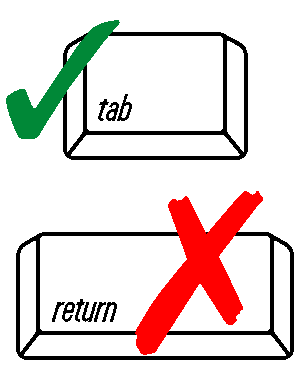 This Enforcement Order is issued by:This Enforcement Order is issued by:This Enforcement Order is issued by:This Enforcement Order is issued by:This Enforcement Order is issued by:This Enforcement Order is issued by:Important: When filling out forms on the computer, use only the tab key to move your cursor - do not use the return key.	West TisburyConservation Commission (Issuing Authority)	West TisburyConservation Commission (Issuing Authority)	West TisburyConservation Commission (Issuing Authority)As of August 24, 2021DateAs of August 24, 2021DateAs of August 24, 2021DateImportant: When filling out forms on the computer, use only the tab key to move your cursor - do not use the return key.To:To:To:To:To:To:Important: When filling out forms on the computer, use only the tab key to move your cursor - do not use the return key.	Nancy B. Eppel, individually and as Trustee of the Nancy B. Eppel Revocable Trust u/d/t dated October 31, 2014*  and Cheryl C. Eppel of 199 Palfrey Street Apt 1. Watertown, MA 02472Name of Violator	Nancy B. Eppel, individually and as Trustee of the Nancy B. Eppel Revocable Trust u/d/t dated October 31, 2014*  and Cheryl C. Eppel of 199 Palfrey Street Apt 1. Watertown, MA 02472Name of Violator	Nancy B. Eppel, individually and as Trustee of the Nancy B. Eppel Revocable Trust u/d/t dated October 31, 2014*  and Cheryl C. Eppel of 199 Palfrey Street Apt 1. Watertown, MA 02472Name of Violator	Nancy B. Eppel, individually and as Trustee of the Nancy B. Eppel Revocable Trust u/d/t dated October 31, 2014*  and Cheryl C. Eppel of 199 Palfrey Street Apt 1. Watertown, MA 02472Name of Violator	Nancy B. Eppel, individually and as Trustee of the Nancy B. Eppel Revocable Trust u/d/t dated October 31, 2014*  and Cheryl C. Eppel of 199 Palfrey Street Apt 1. Watertown, MA 02472Name of Violator	Nancy B. Eppel, individually and as Trustee of the Nancy B. Eppel Revocable Trust u/d/t dated October 31, 2014*  and Cheryl C. Eppel of 199 Palfrey Street Apt 1. Watertown, MA 02472Name of ViolatorImportant: When filling out forms on the computer, use only the tab key to move your cursor - do not use the return key.	*37 Pond View Farm Road West Tisbury, MA 02575 and 771 Shady Lake NN Vero Beach FL 32963 “ ( ( the “Eppels”)Address	*37 Pond View Farm Road West Tisbury, MA 02575 and 771 Shady Lake NN Vero Beach FL 32963 “ ( ( the “Eppels”)Address	*37 Pond View Farm Road West Tisbury, MA 02575 and 771 Shady Lake NN Vero Beach FL 32963 “ ( ( the “Eppels”)Address	*37 Pond View Farm Road West Tisbury, MA 02575 and 771 Shady Lake NN Vero Beach FL 32963 “ ( ( the “Eppels”)Address	*37 Pond View Farm Road West Tisbury, MA 02575 and 771 Shady Lake NN Vero Beach FL 32963 “ ( ( the “Eppels”)Address	*37 Pond View Farm Road West Tisbury, MA 02575 and 771 Shady Lake NN Vero Beach FL 32963 “ ( ( the “Eppels”)AddressImportant: When filling out forms on the computer, use only the tab key to move your cursor - do not use the return key.1.	Location of Violation:1.	Location of Violation:1.	Location of Violation:1.	Location of Violation:1.	Location of Violation:1.	Location of Violation:Important: When filling out forms on the computer, use only the tab key to move your cursor - do not use the return key.	 Robert A. Doane and Cynthia L. Doane, Trustees of the Irrevocable Living Trust of the Doane Children, u/d/t dated May 3, 1989 as amended ( “the Doanes”)Property Owner (if different)	 Robert A. Doane and Cynthia L. Doane, Trustees of the Irrevocable Living Trust of the Doane Children, u/d/t dated May 3, 1989 as amended ( “the Doanes”)Property Owner (if different)	 Robert A. Doane and Cynthia L. Doane, Trustees of the Irrevocable Living Trust of the Doane Children, u/d/t dated May 3, 1989 as amended ( “the Doanes”)Property Owner (if different)	 Robert A. Doane and Cynthia L. Doane, Trustees of the Irrevocable Living Trust of the Doane Children, u/d/t dated May 3, 1989 as amended ( “the Doanes”)Property Owner (if different)	 Robert A. Doane and Cynthia L. Doane, Trustees of the Irrevocable Living Trust of the Doane Children, u/d/t dated May 3, 1989 as amended ( “the Doanes”)Property Owner (if different)	 Robert A. Doane and Cynthia L. Doane, Trustees of the Irrevocable Living Trust of the Doane Children, u/d/t dated May 3, 1989 as amended ( “the Doanes”)Property Owner (if different)Important: When filling out forms on the computer, use only the tab key to move your cursor - do not use the return key.	21 New LaneStreet Address	21 New LaneStreet Address	21 New LaneStreet Address	21 New LaneStreet Address	21 New LaneStreet Address	21 New LaneStreet AddressImportant: When filling out forms on the computer, use only the tab key to move your cursor - do not use the return key.	West TisburyCity/Town	West TisburyCity/Town	West TisburyCity/Town02575Zip Code02575Zip Code02575Zip CodeImportant: When filling out forms on the computer, use only the tab key to move your cursor - do not use the return key.	31Assessors Map/Plat Number	31Assessors Map/Plat Number	31Assessors Map/Plat Number48Parcel/Lot Number48Parcel/Lot Number48Parcel/Lot Number2.	Extent and Type of Activity (if more space is required, please attach a separate sheet):2.	Extent and Type of Activity (if more space is required, please attach a separate sheet):2.	Extent and Type of Activity (if more space is required, please attach a separate sheet):2.	Extent and Type of Activity (if more space is required, please attach a separate sheet):2.	Extent and Type of Activity (if more space is required, please attach a separate sheet):2.	Extent and Type of Activity (if more space is required, please attach a separate sheet):	See Exhibit A and Attachment 1 attached hereto and incorporated herein by this reference.   	See Exhibit A and Attachment 1 attached hereto and incorporated herein by this reference.   	See Exhibit A and Attachment 1 attached hereto and incorporated herein by this reference.   	See Exhibit A and Attachment 1 attached hereto and incorporated herein by this reference.   	See Exhibit A and Attachment 1 attached hereto and incorporated herein by this reference.   	See Exhibit A and Attachment 1 attached hereto and incorporated herein by this reference.   	See Exhibit A and Attachment 1 attached hereto and incorporated herein by this reference.   	See Exhibit A and Attachment 1 attached hereto and incorporated herein by this reference.   	See Exhibit A and Attachment 1 attached hereto and incorporated herein by this reference.   	See Exhibit A and Attachment 1 attached hereto and incorporated herein by this reference.   	See Exhibit A and Attachment 1 attached hereto and incorporated herein by this reference.   	See Exhibit A and Attachment 1 attached hereto and incorporated herein by this reference.   	See Exhibit A and Attachment 1 attached hereto and incorporated herein by this reference.   	See Exhibit A and Attachment 1 attached hereto and incorporated herein by this reference.   	See Exhibit A and Attachment 1 attached hereto and incorporated herein by this reference.   	See Exhibit A and Attachment 1 attached hereto and incorporated herein by this reference.   	See Exhibit A and Attachment 1 attached hereto and incorporated herein by this reference.   	See Exhibit A and Attachment 1 attached hereto and incorporated herein by this reference.   	See Exhibit A and Attachment 1 attached hereto and incorporated herein by this reference.   	See Exhibit A and Attachment 1 attached hereto and incorporated herein by this reference.   	See Exhibit A and Attachment 1 attached hereto and incorporated herein by this reference.   	See Exhibit A and Attachment 1 attached hereto and incorporated herein by this reference.   	See Exhibit A and Attachment 1 attached hereto and incorporated herein by this reference.   	See Exhibit A and Attachment 1 attached hereto and incorporated herein by this reference.   	See Exhibit A and Attachment 1 attached hereto and incorporated herein by this reference.   	See Exhibit A and Attachment 1 attached hereto and incorporated herein by this reference.   	See Exhibit A and Attachment 1 attached hereto and incorporated herein by this reference.   	See Exhibit A and Attachment 1 attached hereto and incorporated herein by this reference.   	See Exhibit A and Attachment 1 attached hereto and incorporated herein by this reference.   	See Exhibit A and Attachment 1 attached hereto and incorporated herein by this reference.   	See Exhibit A and Attachment 1 attached hereto and incorporated herein by this reference.   	See Exhibit A and Attachment 1 attached hereto and incorporated herein by this reference.   	See Exhibit A and Attachment 1 attached hereto and incorporated herein by this reference.   	See Exhibit A and Attachment 1 attached hereto and incorporated herein by this reference.   	See Exhibit A and Attachment 1 attached hereto and incorporated herein by this reference.   	See Exhibit A and Attachment 1 attached hereto and incorporated herein by this reference.   	See Exhibit A and Attachment 1 attached hereto and incorporated herein by this reference.   	See Exhibit A and Attachment 1 attached hereto and incorporated herein by this reference.   	See Exhibit A and Attachment 1 attached hereto and incorporated herein by this reference.   	See Exhibit A and Attachment 1 attached hereto and incorporated herein by this reference.   	See Exhibit A and Attachment 1 attached hereto and incorporated herein by this reference.   	See Exhibit A and Attachment 1 attached hereto and incorporated herein by this reference.   B.	FindingsB.	FindingsB.	FindingsB.	FindingsB.	FindingsB.	FindingsThe Issuing Authority has determined that the activity described above is in a resource area and/or buffer zone and is in violation of the Wetlands Protection Act (M.G.L. c. 131, § 40) and its Regulations (310 CMR 10.00), and the West Tisbury Wetlands Protection Bylaw and Regulations (Bylaw) because:The Issuing Authority has determined that the activity described above is in a resource area and/or buffer zone and is in violation of the Wetlands Protection Act (M.G.L. c. 131, § 40) and its Regulations (310 CMR 10.00), and the West Tisbury Wetlands Protection Bylaw and Regulations (Bylaw) because:The Issuing Authority has determined that the activity described above is in a resource area and/or buffer zone and is in violation of the Wetlands Protection Act (M.G.L. c. 131, § 40) and its Regulations (310 CMR 10.00), and the West Tisbury Wetlands Protection Bylaw and Regulations (Bylaw) because:The Issuing Authority has determined that the activity described above is in a resource area and/or buffer zone and is in violation of the Wetlands Protection Act (M.G.L. c. 131, § 40) and its Regulations (310 CMR 10.00), and the West Tisbury Wetlands Protection Bylaw and Regulations (Bylaw) because:The Issuing Authority has determined that the activity described above is in a resource area and/or buffer zone and is in violation of the Wetlands Protection Act (M.G.L. c. 131, § 40) and its Regulations (310 CMR 10.00), and the West Tisbury Wetlands Protection Bylaw and Regulations (Bylaw) because:The Issuing Authority has determined that the activity described above is in a resource area and/or buffer zone and is in violation of the Wetlands Protection Act (M.G.L. c. 131, § 40) and its Regulations (310 CMR 10.00), and the West Tisbury Wetlands Protection Bylaw and Regulations (Bylaw) because:The Issuing Authority has determined that the activity described above is in a resource area and/or buffer zone and is in violation of the Wetlands Protection Act (M.G.L. c. 131, § 40) and its Regulations (310 CMR 10.00), and the West Tisbury Wetlands Protection Bylaw and Regulations (Bylaw) because:The Issuing Authority has determined that the activity described above is in a resource area and/or buffer zone and is in violation of the Wetlands Protection Act (M.G.L. c. 131, § 40) and its Regulations (310 CMR 10.00), and the West Tisbury Wetlands Protection Bylaw and Regulations (Bylaw) because:The Issuing Authority has determined that the activity described above is in a resource area and/or buffer zone and is in violation of the Wetlands Protection Act (M.G.L. c. 131, § 40) and its Regulations (310 CMR 10.00), and the West Tisbury Wetlands Protection Bylaw and Regulations (Bylaw) because:The Issuing Authority has determined that the activity described above is in a resource area and/or buffer zone and is in violation of the Wetlands Protection Act (M.G.L. c. 131, § 40) and its Regulations (310 CMR 10.00), and the West Tisbury Wetlands Protection Bylaw and Regulations (Bylaw) because:The Issuing Authority has determined that the activity described above is in a resource area and/or buffer zone and is in violation of the Wetlands Protection Act (M.G.L. c. 131, § 40) and its Regulations (310 CMR 10.00), and the West Tisbury Wetlands Protection Bylaw and Regulations (Bylaw) because:The Issuing Authority has determined that the activity described above is in a resource area and/or buffer zone and is in violation of the Wetlands Protection Act (M.G.L. c. 131, § 40) and its Regulations (310 CMR 10.00), and the West Tisbury Wetlands Protection Bylaw and Regulations (Bylaw) because:		the activity has been/is being conducted in an area subject to protection under the Bylaw and  c. 131, § 40 or the Bylaw without approval from the issuing authority (i.e., a valid Order of Conditions or Negative Determination).		the activity has been/is being conducted in an area subject to protection under the Bylaw and  c. 131, § 40 or the Bylaw without approval from the issuing authority (i.e., a valid Order of Conditions or Negative Determination).		the activity has been/is being conducted in an area subject to protection under the Bylaw and  c. 131, § 40 or the Bylaw without approval from the issuing authority (i.e., a valid Order of Conditions or Negative Determination).		the activity has been/is being conducted in an area subject to protection under the Bylaw and  c. 131, § 40 or the Bylaw without approval from the issuing authority (i.e., a valid Order of Conditions or Negative Determination).		the activity has been/is being conducted in an area subject to protection under the Bylaw and  c. 131, § 40 or the Bylaw without approval from the issuing authority (i.e., a valid Order of Conditions or Negative Determination).		the activity has been/is being conducted in an area subject to protection under the Bylaw and  c. 131, § 40 or the Bylaw without approval from the issuing authority (i.e., a valid Order of Conditions or Negative Determination).		the activity has been/is being conducted in an area subject to protection under the Bylaw and  c. 131, § 40 or the Bylaw without approval from the issuing authority (i.e., a valid Order of Conditions or Negative Determination).		the activity has been/is being conducted in an area subject to protection under the Bylaw and  c. 131, § 40 or the Bylaw without approval from the issuing authority (i.e., a valid Order of Conditions or Negative Determination).		the activity has been/is being conducted in an area subject to protection under the Bylaw and  c. 131, § 40 or the Bylaw without approval from the issuing authority (i.e., a valid Order of Conditions or Negative Determination).		the activity has been/is being conducted in an area subject to protection under the Bylaw and  c. 131, § 40 or the Bylaw without approval from the issuing authority (i.e., a valid Order of Conditions or Negative Determination).		the activity has been/is being conducted in an area subject to protection under the Bylaw and  c. 131, § 40 or the Bylaw without approval from the issuing authority (i.e., a valid Order of Conditions or Negative Determination).		the activity has been/is being conducted in an area subject to protection under the Bylaw and  c. 131, § 40 or the Bylaw without approval from the issuing authority (i.e., a valid Order of Conditions or Negative Determination).B.	Findings (cont.)B.	Findings (cont.)B.	Findings (cont.)B.	Findings (cont.)B.	Findings (cont.)B.	Findings (cont.)		the activity has been/is being conducted in an area subject to protection under c. 131, § 40 or the 	buffer zone in violation of an issuing authority approval (i.e., valid Order of Conditions or Negative 	Determination of Applicability) issued to:		the activity has been/is being conducted in an area subject to protection under c. 131, § 40 or the 	buffer zone in violation of an issuing authority approval (i.e., valid Order of Conditions or Negative 	Determination of Applicability) issued to:		the activity has been/is being conducted in an area subject to protection under c. 131, § 40 or the 	buffer zone in violation of an issuing authority approval (i.e., valid Order of Conditions or Negative 	Determination of Applicability) issued to:		the activity has been/is being conducted in an area subject to protection under c. 131, § 40 or the 	buffer zone in violation of an issuing authority approval (i.e., valid Order of Conditions or Negative 	Determination of Applicability) issued to:		the activity has been/is being conducted in an area subject to protection under c. 131, § 40 or the 	buffer zone in violation of an issuing authority approval (i.e., valid Order of Conditions or Negative 	Determination of Applicability) issued to:		the activity has been/is being conducted in an area subject to protection under c. 131, § 40 or the 	buffer zone in violation of an issuing authority approval (i.e., valid Order of Conditions or Negative 	Determination of Applicability) issued to:		the activity has been/is being conducted in an area subject to protection under c. 131, § 40 or the 	buffer zone in violation of an issuing authority approval (i.e., valid Order of Conditions or Negative 	Determination of Applicability) issued to:		the activity has been/is being conducted in an area subject to protection under c. 131, § 40 or the 	buffer zone in violation of an issuing authority approval (i.e., valid Order of Conditions or Negative 	Determination of Applicability) issued to:		the activity has been/is being conducted in an area subject to protection under c. 131, § 40 or the 	buffer zone in violation of an issuing authority approval (i.e., valid Order of Conditions or Negative 	Determination of Applicability) issued to:		the activity has been/is being conducted in an area subject to protection under c. 131, § 40 or the 	buffer zone in violation of an issuing authority approval (i.e., valid Order of Conditions or Negative 	Determination of Applicability) issued to:		the activity has been/is being conducted in an area subject to protection under c. 131, § 40 or the 	buffer zone in violation of an issuing authority approval (i.e., valid Order of Conditions or Negative 	Determination of Applicability) issued to:		the activity has been/is being conducted in an area subject to protection under c. 131, § 40 or the 	buffer zone in violation of an issuing authority approval (i.e., valid Order of Conditions or Negative 	Determination of Applicability) issued to:NameNameNameDatedDatedDatedFile NumberFile NumberFile NumberCondition number(s)Condition number(s)Condition number(s)	The Order of Conditions expired on (date):DateDateDateDateDate	The activity violates provisions of the Certificate of Compliance.	The activity violates provisions of the Certificate of Compliance.	The activity violates provisions of the Certificate of Compliance.	The activity violates provisions of the Certificate of Compliance.	The activity violates provisions of the Certificate of Compliance.	The activity violates provisions of the Certificate of Compliance.	The activity is outside the areas subject to protection under MGL c.131 s.40 and the buffer zone, but has altered an area subject to MGL c.131 s.40.	The activity is outside the areas subject to protection under MGL c.131 s.40 and the buffer zone, but has altered an area subject to MGL c.131 s.40.	The activity is outside the areas subject to protection under MGL c.131 s.40 and the buffer zone, but has altered an area subject to MGL c.131 s.40.	The activity is outside the areas subject to protection under MGL c.131 s.40 and the buffer zone, but has altered an area subject to MGL c.131 s.40.	The activity is outside the areas subject to protection under MGL c.131 s.40 and the buffer zone, but has altered an area subject to MGL c.131 s.40.	The activity is outside the areas subject to protection under MGL c.131 s.40 and the buffer zone, but has altered an area subject to MGL c.131 s.40.		Other (specify):		Other (specify):		Other (specify):		Other (specify):		Other (specify):		Other (specify):C.	OrderC.	OrderC.	OrderC.	OrderC.	OrderC.	Order	The issuing authority hereby orders the following (check all that apply):	The issuing authority hereby orders the following (check all that apply):	The issuing authority hereby orders the following (check all that apply):	The issuing authority hereby orders the following (check all that apply):	The issuing authority hereby orders the following (check all that apply):	The issuing authority hereby orders the following (check all that apply):	The property owner, his agents, permittees, and all others shall immediately cease and desist from any activity affecting the Buffer Zone and/or resource areas.	The property owner, his agents, permittees, and all others shall immediately cease and desist from any activity affecting the Buffer Zone and/or resource areas.	The property owner, his agents, permittees, and all others shall immediately cease and desist from any activity affecting the Buffer Zone and/or resource areas.	The property owner, his agents, permittees, and all others shall immediately cease and desist from any activity affecting the Buffer Zone and/or resource areas.	The property owner, his agents, permittees, and all others shall immediately cease and desist from any activity affecting the Buffer Zone and/or resource areas.	The property owner, his agents, permittees, and all others shall immediately cease and desist from any activity affecting the Buffer Zone and/or resource areas.	Resource area alterations resulting from said activity shall be corrected and the resource areas returned to their original condition.	Resource area alterations resulting from said activity shall be corrected and the resource areas returned to their original condition.	Resource area alterations resulting from said activity shall be corrected and the resource areas returned to their original condition.	Resource area alterations resulting from said activity shall be corrected and the resource areas returned to their original condition.	Resource area alterations resulting from said activity shall be corrected and the resource areas returned to their original condition.	Resource area alterations resulting from said activity shall be corrected and the resource areas returned to their original condition.	A restoration plan shall be filed with the issuing authority on or before	A restoration plan shall be filed with the issuing authority on or before	A restoration plan shall be filed with the issuing authority on or before	A restoration plan shall be filed with the issuing authority on or beforeSeptember 14, 2021DateSeptember 14, 2021Datefor the following:for the following:for the following:for the following:for the following:for the following:The Doanes shall submit a written narrative and plan showing the area to be restored by the property owner. The narrative shall include a plant list stating proposed species ( size and quanity) to be planted, if any.  The Eppels may also submit a restoration plan  The Doanes shall submit a written narrative and plan showing the area to be restored by the property owner. The narrative shall include a plant list stating proposed species ( size and quanity) to be planted, if any.  The Eppels may also submit a restoration plan  The Doanes shall submit a written narrative and plan showing the area to be restored by the property owner. The narrative shall include a plant list stating proposed species ( size and quanity) to be planted, if any.  The Eppels may also submit a restoration plan  The Doanes shall submit a written narrative and plan showing the area to be restored by the property owner. The narrative shall include a plant list stating proposed species ( size and quanity) to be planted, if any.  The Eppels may also submit a restoration plan  The Doanes shall submit a written narrative and plan showing the area to be restored by the property owner. The narrative shall include a plant list stating proposed species ( size and quanity) to be planted, if any.  The Eppels may also submit a restoration plan  The Doanes shall submit a written narrative and plan showing the area to be restored by the property owner. The narrative shall include a plant list stating proposed species ( size and quanity) to be planted, if any.  The Eppels may also submit a restoration plan  The Doanes shall submit a written narrative and plan showing the area to be restored by the property owner. The narrative shall include a plant list stating proposed species ( size and quanity) to be planted, if any.  The Eppels may also submit a restoration plan  The Doanes shall submit a written narrative and plan showing the area to be restored by the property owner. The narrative shall include a plant list stating proposed species ( size and quanity) to be planted, if any.  The Eppels may also submit a restoration plan  The Doanes shall submit a written narrative and plan showing the area to be restored by the property owner. The narrative shall include a plant list stating proposed species ( size and quanity) to be planted, if any.  The Eppels may also submit a restoration plan  The Doanes shall submit a written narrative and plan showing the area to be restored by the property owner. The narrative shall include a plant list stating proposed species ( size and quanity) to be planted, if any.  The Eppels may also submit a restoration plan  The Doanes shall submit a written narrative and plan showing the area to be restored by the property owner. The narrative shall include a plant list stating proposed species ( size and quanity) to be planted, if any.  The Eppels may also submit a restoration plan  The Doanes shall submit a written narrative and plan showing the area to be restored by the property owner. The narrative shall include a plant list stating proposed species ( size and quanity) to be planted, if any.  The Eppels may also submit a restoration plan  The restoration shall be completed in accordance with the conditions and timetable established by the issuing authority.The restoration shall be completed in accordance with the conditions and timetable established by the issuing authority.The restoration shall be completed in accordance with the conditions and timetable established by the issuing authority.The restoration shall be completed in accordance with the conditions and timetable established by the issuing authority.The restoration shall be completed in accordance with the conditions and timetable established by the issuing authority.The restoration shall be completed in accordance with the conditions and timetable established by the issuing authority.C. Order (cont.)C. Order (cont.)C. Order (cont.)C. Order (cont.)C. Order (cont.)C. Order (cont.)	Complete the attached Notice of Intent (NOI). The NOI shall be filed with the Issuing Authority on or before:	Complete the attached Notice of Intent (NOI). The NOI shall be filed with the Issuing Authority on or before:	Complete the attached Notice of Intent (NOI). The NOI shall be filed with the Issuing Authority on or before:	Complete the attached Notice of Intent (NOI). The NOI shall be filed with the Issuing Authority on or before:	Complete the attached Notice of Intent (NOI). The NOI shall be filed with the Issuing Authority on or before:	Complete the attached Notice of Intent (NOI). The NOI shall be filed with the Issuing Authority on or before:DateDateDateDateDateDatefor the following:for the following:for the following:for the following:for the following:for the following:No further work shall be performed until a public hearing has been held and an Order of Conditions has been issued to regulate said work.No further work shall be performed until a public hearing has been held and an Order of Conditions has been issued to regulate said work.No further work shall be performed until a public hearing has been held and an Order of Conditions has been issued to regulate said work.No further work shall be performed until a public hearing has been held and an Order of Conditions has been issued to regulate said work.No further work shall be performed until a public hearing has been held and an Order of Conditions has been issued to regulate said work.No further work shall be performed until a public hearing has been held and an Order of Conditions has been issued to regulate said work.		The property owner shall take the following action (e.g., erosion/sedimentation controls) to 				prevent further violations of the Act:		The property owner shall take the following action (e.g., erosion/sedimentation controls) to 				prevent further violations of the Act:		The property owner shall take the following action (e.g., erosion/sedimentation controls) to 				prevent further violations of the Act:		The property owner shall take the following action (e.g., erosion/sedimentation controls) to 				prevent further violations of the Act:		The property owner shall take the following action (e.g., erosion/sedimentation controls) to 				prevent further violations of the Act:		The property owner shall take the following action (e.g., erosion/sedimentation controls) to 				prevent further violations of the Act:Failure to comply with this Order may constitute grounds for additional legal action. Massachusetts General Laws Chapter 131, Section 40 provides: “Whoever violates any provision of this section (a) shall be punished by a fine of not more than twenty-five thousand dollars or by imprisonment for not more than two years, or both, such fine and imprisonment; or (b) shall be subject to a civil penalty not to exceed twenty-five thousand dollars for each violation”. Each day or portion thereof of continuing violation shall constitute a separate offense.Failure to comply with this Order may constitute grounds for additional legal action. Massachusetts General Laws Chapter 131, Section 40 provides: “Whoever violates any provision of this section (a) shall be punished by a fine of not more than twenty-five thousand dollars or by imprisonment for not more than two years, or both, such fine and imprisonment; or (b) shall be subject to a civil penalty not to exceed twenty-five thousand dollars for each violation”. Each day or portion thereof of continuing violation shall constitute a separate offense.Failure to comply with this Order may constitute grounds for additional legal action. Massachusetts General Laws Chapter 131, Section 40 provides: “Whoever violates any provision of this section (a) shall be punished by a fine of not more than twenty-five thousand dollars or by imprisonment for not more than two years, or both, such fine and imprisonment; or (b) shall be subject to a civil penalty not to exceed twenty-five thousand dollars for each violation”. Each day or portion thereof of continuing violation shall constitute a separate offense.Failure to comply with this Order may constitute grounds for additional legal action. Massachusetts General Laws Chapter 131, Section 40 provides: “Whoever violates any provision of this section (a) shall be punished by a fine of not more than twenty-five thousand dollars or by imprisonment for not more than two years, or both, such fine and imprisonment; or (b) shall be subject to a civil penalty not to exceed twenty-five thousand dollars for each violation”. Each day or portion thereof of continuing violation shall constitute a separate offense.Failure to comply with this Order may constitute grounds for additional legal action. Massachusetts General Laws Chapter 131, Section 40 provides: “Whoever violates any provision of this section (a) shall be punished by a fine of not more than twenty-five thousand dollars or by imprisonment for not more than two years, or both, such fine and imprisonment; or (b) shall be subject to a civil penalty not to exceed twenty-five thousand dollars for each violation”. Each day or portion thereof of continuing violation shall constitute a separate offense.Failure to comply with this Order may constitute grounds for additional legal action. Massachusetts General Laws Chapter 131, Section 40 provides: “Whoever violates any provision of this section (a) shall be punished by a fine of not more than twenty-five thousand dollars or by imprisonment for not more than two years, or both, such fine and imprisonment; or (b) shall be subject to a civil penalty not to exceed twenty-five thousand dollars for each violation”. Each day or portion thereof of continuing violation shall constitute a separate offense.Failure to comply with this Order may constitute grounds for additional legal action. Massachusetts General Laws Chapter 131, Section 40 provides: “Whoever violates any provision of this section (a) shall be punished by a fine of not more than twenty-five thousand dollars or by imprisonment for not more than two years, or both, such fine and imprisonment; or (b) shall be subject to a civil penalty not to exceed twenty-five thousand dollars for each violation”. Each day or portion thereof of continuing violation shall constitute a separate offense.Failure to comply with this Order may constitute grounds for additional legal action. Massachusetts General Laws Chapter 131, Section 40 provides: “Whoever violates any provision of this section (a) shall be punished by a fine of not more than twenty-five thousand dollars or by imprisonment for not more than two years, or both, such fine and imprisonment; or (b) shall be subject to a civil penalty not to exceed twenty-five thousand dollars for each violation”. Each day or portion thereof of continuing violation shall constitute a separate offense.Failure to comply with this Order may constitute grounds for additional legal action. Massachusetts General Laws Chapter 131, Section 40 provides: “Whoever violates any provision of this section (a) shall be punished by a fine of not more than twenty-five thousand dollars or by imprisonment for not more than two years, or both, such fine and imprisonment; or (b) shall be subject to a civil penalty not to exceed twenty-five thousand dollars for each violation”. Each day or portion thereof of continuing violation shall constitute a separate offense.Failure to comply with this Order may constitute grounds for additional legal action. Massachusetts General Laws Chapter 131, Section 40 provides: “Whoever violates any provision of this section (a) shall be punished by a fine of not more than twenty-five thousand dollars or by imprisonment for not more than two years, or both, such fine and imprisonment; or (b) shall be subject to a civil penalty not to exceed twenty-five thousand dollars for each violation”. Each day or portion thereof of continuing violation shall constitute a separate offense.Failure to comply with this Order may constitute grounds for additional legal action. Massachusetts General Laws Chapter 131, Section 40 provides: “Whoever violates any provision of this section (a) shall be punished by a fine of not more than twenty-five thousand dollars or by imprisonment for not more than two years, or both, such fine and imprisonment; or (b) shall be subject to a civil penalty not to exceed twenty-five thousand dollars for each violation”. Each day or portion thereof of continuing violation shall constitute a separate offense.Failure to comply with this Order may constitute grounds for additional legal action. Massachusetts General Laws Chapter 131, Section 40 provides: “Whoever violates any provision of this section (a) shall be punished by a fine of not more than twenty-five thousand dollars or by imprisonment for not more than two years, or both, such fine and imprisonment; or (b) shall be subject to a civil penalty not to exceed twenty-five thousand dollars for each violation”. Each day or portion thereof of continuing violation shall constitute a separate offense.Failure to comply with this Order may constitute grounds for additional legal action. Massachusetts General Laws Chapter 131, Section 40 provides: “Whoever violates any provision of this section (a) shall be punished by a fine of not more than twenty-five thousand dollars or by imprisonment for not more than two years, or both, such fine and imprisonment; or (b) shall be subject to a civil penalty not to exceed twenty-five thousand dollars for each violation”. Each day or portion thereof of continuing violation shall constitute a separate offense.Failure to comply with this Order may constitute grounds for additional legal action. Massachusetts General Laws Chapter 131, Section 40 provides: “Whoever violates any provision of this section (a) shall be punished by a fine of not more than twenty-five thousand dollars or by imprisonment for not more than two years, or both, such fine and imprisonment; or (b) shall be subject to a civil penalty not to exceed twenty-five thousand dollars for each violation”. Each day or portion thereof of continuing violation shall constitute a separate offense.Failure to comply with this Order may constitute grounds for additional legal action. Massachusetts General Laws Chapter 131, Section 40 provides: “Whoever violates any provision of this section (a) shall be punished by a fine of not more than twenty-five thousand dollars or by imprisonment for not more than two years, or both, such fine and imprisonment; or (b) shall be subject to a civil penalty not to exceed twenty-five thousand dollars for each violation”. Each day or portion thereof of continuing violation shall constitute a separate offense.Failure to comply with this Order may constitute grounds for additional legal action. Massachusetts General Laws Chapter 131, Section 40 provides: “Whoever violates any provision of this section (a) shall be punished by a fine of not more than twenty-five thousand dollars or by imprisonment for not more than two years, or both, such fine and imprisonment; or (b) shall be subject to a civil penalty not to exceed twenty-five thousand dollars for each violation”. Each day or portion thereof of continuing violation shall constitute a separate offense.Failure to comply with this Order may constitute grounds for additional legal action. Massachusetts General Laws Chapter 131, Section 40 provides: “Whoever violates any provision of this section (a) shall be punished by a fine of not more than twenty-five thousand dollars or by imprisonment for not more than two years, or both, such fine and imprisonment; or (b) shall be subject to a civil penalty not to exceed twenty-five thousand dollars for each violation”. Each day or portion thereof of continuing violation shall constitute a separate offense.Failure to comply with this Order may constitute grounds for additional legal action. Massachusetts General Laws Chapter 131, Section 40 provides: “Whoever violates any provision of this section (a) shall be punished by a fine of not more than twenty-five thousand dollars or by imprisonment for not more than two years, or both, such fine and imprisonment; or (b) shall be subject to a civil penalty not to exceed twenty-five thousand dollars for each violation”. Each day or portion thereof of continuing violation shall constitute a separate offense.D.	Appeals/SignaturesD.	Appeals/SignaturesD.	Appeals/SignaturesD.	Appeals/SignaturesD.	Appeals/SignaturesD.	Appeals/SignaturesAn Enforcement Order issued by a Conservation Commission cannot be appealed to the Department of Environmental Protection, but may be filed in Superior Court.An Enforcement Order issued by a Conservation Commission cannot be appealed to the Department of Environmental Protection, but may be filed in Superior Court.An Enforcement Order issued by a Conservation Commission cannot be appealed to the Department of Environmental Protection, but may be filed in Superior Court.An Enforcement Order issued by a Conservation Commission cannot be appealed to the Department of Environmental Protection, but may be filed in Superior Court.An Enforcement Order issued by a Conservation Commission cannot be appealed to the Department of Environmental Protection, but may be filed in Superior Court.An Enforcement Order issued by a Conservation Commission cannot be appealed to the Department of Environmental Protection, but may be filed in Superior Court.Questions regarding this Enforcement Order should be directed to:Questions regarding this Enforcement Order should be directed to:Questions regarding this Enforcement Order should be directed to:Questions regarding this Enforcement Order should be directed to:Questions regarding this Enforcement Order should be directed to:Questions regarding this Enforcement Order should be directed to:	Maria McFarland, Board AdministratorName		Maria McFarland, Board AdministratorName		Maria McFarland, Board AdministratorName		Maria McFarland, Board AdministratorName		Maria McFarland, Board AdministratorName		Maria McFarland, Board AdministratorName		508-696-6404Phone Number	508-696-6404Phone Number	508-696-6404Phone Number	508-696-6404Phone Number	508-696-6404Phone Number	508-696-6404Phone Number	M-Th 12PM-4:30 PMHours/Days Available	M-Th 12PM-4:30 PMHours/Days Available	M-Th 12PM-4:30 PMHours/Days Available	M-Th 12PM-4:30 PMHours/Days Available	M-Th 12PM-4:30 PMHours/Days Available	M-Th 12PM-4:30 PMHours/Days AvailableIssued by:Issued by:Issued by:Issued by:Issued by:Issued by:	West TisburyConservation Commission	West TisburyConservation Commission	West TisburyConservation Commission	West TisburyConservation Commission	West TisburyConservation Commission	West TisburyConservation CommissionConservation Commission signatures required on following page.Conservation Commission signatures required on following page.Conservation Commission signatures required on following page.Conservation Commission signatures required on following page.Conservation Commission signatures required on following page.Conservation Commission signatures required on following page.D. Appeals/Signatures (cont.)D. Appeals/Signatures (cont.)D. Appeals/Signatures (cont.)D. Appeals/Signatures (cont.)D. Appeals/Signatures (cont.)D. Appeals/Signatures (cont.)In a situation regarding immediate action, an Enforcement Order may be signed by a single member or agent of the Commission and ratified by majority of the members at the next scheduled meeting of the Commission. In a situation regarding immediate action, an Enforcement Order may be signed by a single member or agent of the Commission and ratified by majority of the members at the next scheduled meeting of the Commission. In a situation regarding immediate action, an Enforcement Order may be signed by a single member or agent of the Commission and ratified by majority of the members at the next scheduled meeting of the Commission. In a situation regarding immediate action, an Enforcement Order may be signed by a single member or agent of the Commission and ratified by majority of the members at the next scheduled meeting of the Commission. In a situation regarding immediate action, an Enforcement Order may be signed by a single member or agent of the Commission and ratified by majority of the members at the next scheduled meeting of the Commission. In a situation regarding immediate action, an Enforcement Order may be signed by a single member or agent of the Commission and ratified by majority of the members at the next scheduled meeting of the Commission. In a situation regarding immediate action, an Enforcement Order may be signed by a single member or agent of the Commission and ratified by majority of the members at the next scheduled meeting of the Commission. In a situation regarding immediate action, an Enforcement Order may be signed by a single member or agent of the Commission and ratified by majority of the members at the next scheduled meeting of the Commission. In a situation regarding immediate action, an Enforcement Order may be signed by a single member or agent of the Commission and ratified by majority of the members at the next scheduled meeting of the Commission. In a situation regarding immediate action, an Enforcement Order may be signed by a single member or agent of the Commission and ratified by majority of the members at the next scheduled meeting of the Commission. In a situation regarding immediate action, an Enforcement Order may be signed by a single member or agent of the Commission and ratified by majority of the members at the next scheduled meeting of the Commission. In a situation regarding immediate action, an Enforcement Order may be signed by a single member or agent of the Commission and ratified by majority of the members at the next scheduled meeting of the Commission. Signatures:Signatures:Signatures:Signatures:Signatures:Signatures:Signature	Signature	John BrannenPrinted NameJohn BrannenPrinted NameJohn BrannenPrinted NameJohn BrannenPrinted NameSignatureSignatureGeraldine BrooksPrinted Name	Geraldine BrooksPrinted Name	Geraldine BrooksPrinted Name	Geraldine BrooksPrinted Name	Signature	Signature	Whit GriswoldPrinted Name	Whit GriswoldPrinted Name	Whit GriswoldPrinted Name	Whit GriswoldPrinted Name	Signature	Signature		Angela LuckeyPrinted Name	Angela LuckeyPrinted Name	Angela LuckeyPrinted Name	Angela LuckeyPrinted NameSignature	Signature	Donna PaulnockPrinted NameDonna PaulnockPrinted NameDonna PaulnockPrinted NameDonna PaulnockPrinted NameSignatureSignaturePeter RodegastPrinted Name	Peter RodegastPrinted Name	Peter RodegastPrinted Name	Peter RodegastPrinted Name	Signature	Signature	Printed Name	Printed Name	Printed Name	Printed Name	Signature	Signature	Printed NamePrinted NamePrinted NamePrinted NameSignature of delivery person or certified mail numberSignature of delivery person or certified mail number